鄒兒哪裡去-----憶起去捕漁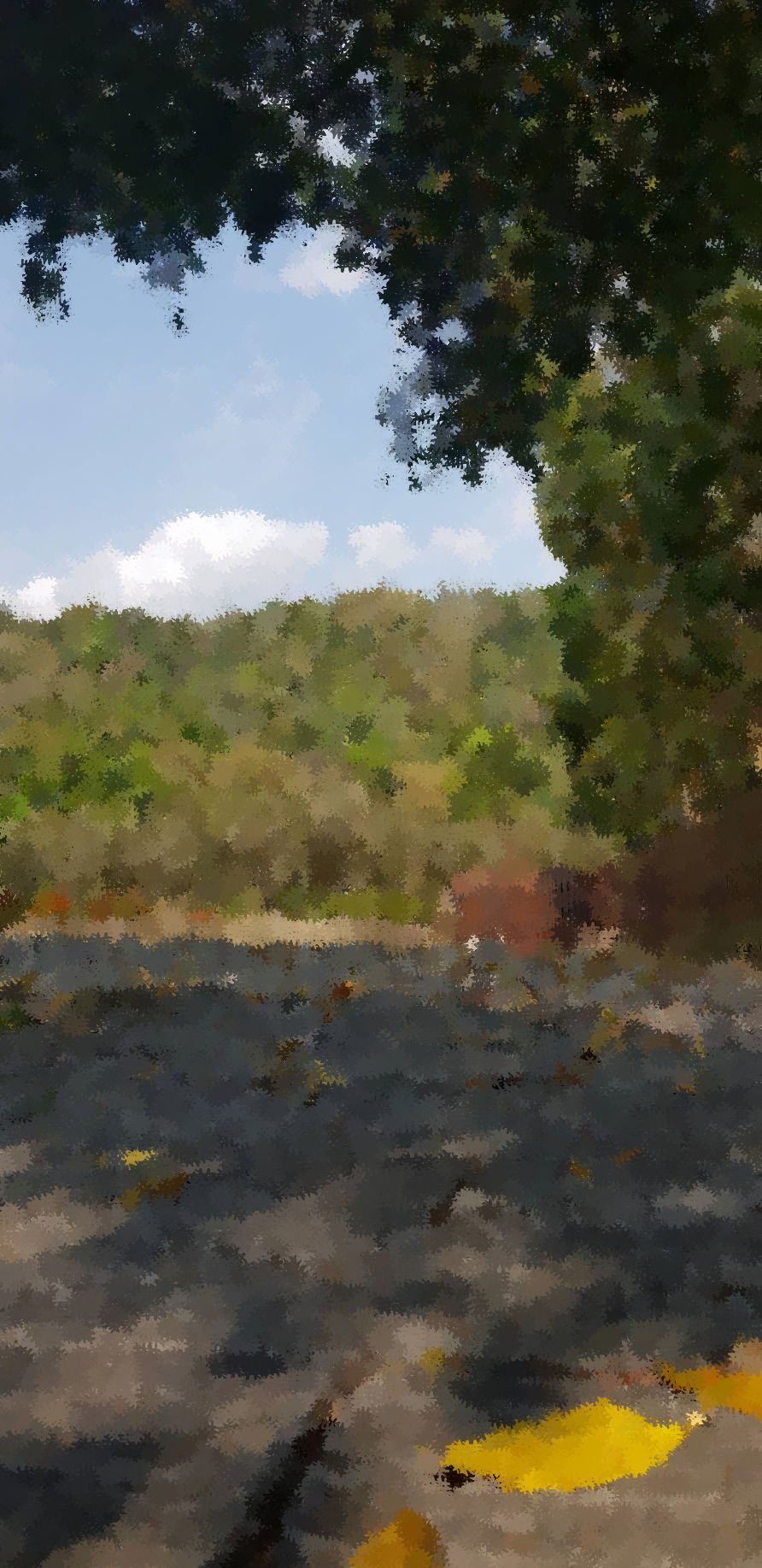 活動時間:109/3/25(三)活動地點:達谷布亞努溪傳承-是文化的延續，學習-是傳承的路徑“漁獵”在鄒族傳統文化中是一項重要的文化活動，記憶裡部落裡的所有人在冬季溪水較為少量時會帶上家裡可裝漁貨的器具等等一同前往溪邊，不管男女老少有的人在改溪流水道有的人在上流處趕漁群有的人在一旁生火，在大家團結的分工合作之後每一戶人家都是滿載而歸，而那種團結後一起分享豐收的喜悅如今我們已經看不見了，當傳統漸漸被發達的科技遺忘了，要留給孩子的是什麼呢? 這也是我們該思想的！從溪流改道、搭建漁荃到分享漁貨中學習尊重、團結、分享，這是鄒族祖先留傳下來智慧與美德。讓我們一起找回鄒族的記憶吧!時間活動項目活動內容備註8:00-8:20整裝集合前往獵人營基地請孩童穿著雨鞋或防滑的鞋子。攜帶更換衣物一套個人藥品請老師開車載小朋友，一、二年級由教導幫忙。行政人員可開公務車或自行前往。8:20-8:30迎風甩笛風笛是鄒族用來傳遞品，類似信號彈或號角信息的物請孩童穿著雨鞋或防滑的鞋子。攜帶更換衣物一套個人藥品請老師開車載小朋友，一、二年級由教導幫忙。行政人員可開公務車或自行前往。8:30-8:50活動講解活動中的注意事項請孩童穿著雨鞋或防滑的鞋子。攜帶更換衣物一套個人藥品請老師開車載小朋友，一、二年級由教導幫忙。行政人員可開公務車或自行前往。9:10-11:00收放自如前往達谷布亞努溪流放置漁荃以及收漁荃請孩童穿著雨鞋或防滑的鞋子。攜帶更換衣物一套個人藥品請老師開車載小朋友，一、二年級由教導幫忙。行政人員可開公務車或自行前往。11:00-3:00原民風味BBQ就地生火烤午餐也讓孩子機會教育有關生火的傳說故事請孩童穿著雨鞋或防滑的鞋子。攜帶更換衣物一套個人藥品請老師開車載小朋友，一、二年級由教導幫忙。行政人員可開公務車或自行前往。13:00-15:30漁荃製作分組製作請孩童穿著雨鞋或防滑的鞋子。攜帶更換衣物一套個人藥品請老師開車載小朋友，一、二年級由教導幫忙。行政人員可開公務車或自行前往。15:30-16:00回歸大自然垃圾袋回家請孩童穿著雨鞋或防滑的鞋子。攜帶更換衣物一套個人藥品請老師開車載小朋友，一、二年級由教導幫忙。行政人員可開公務車或自行前往。